РАЗВИТИЕ РЕЧИ ДЕТЕЙ РАННЕГО ВОЗРАСТА.    ОСНОВАНИЯ ДЛЯ БЕСПОКОЙСТВА.Речь возникает и развивается при наличии нескольких условий:• Физиологические - нормальное созревание и функционирование центральной нервной системы (ЦНС) – биологическая предпосылка• Социальные - наличие общения ребенка со взрослым – социальная предпосылка. Важно чтобы взрослый был биологически близок – мать, отец.• Психологические – нормальное развитие психологической базы речи – соответствующий возрасту уровень развития  восприятия, внимания, памяти, мышления.ЭТАПЫ ДОВЕРБАЛЬНОГО   И НАЧАЛЬНОГО ВЕРБАЛЬНОГО   РАЗВИТИЯ   В НОРМЕ.Усвоение родного языка происходит поэтапно. Особенно важным для успешного развития речи является ранний возраст, так как в этот период жизни ребёнок овладевает основными закономерностями языка.Знание основных речевых этапов поможет вовремя выявить возможные речевые проблемы ребенка. Несмотря на то, что жёстких стандартов нет (ведь каждый ребёнок развивается в своём индивидуальном темпе), любое отклонение от возрастных норм должно насторожить внимательных родителей и стать сигналом для своевременного обращения к неврологу,  логопеду. Пусть лучше специалист опровергнет Ваши опасения, чем будет пропущен благодатный период для исправления нарушения.Представляем вам этапы  формирования    доречевого,    а так же раннего речевого развития. 1 месяц: У младенца появляется реакция сосредоточения   на   речь  взрослого2 месяца: У малыша появляется улыбка при общении  со взрослым3 месяца: Комплекс оживления при общении со взрослым, гуление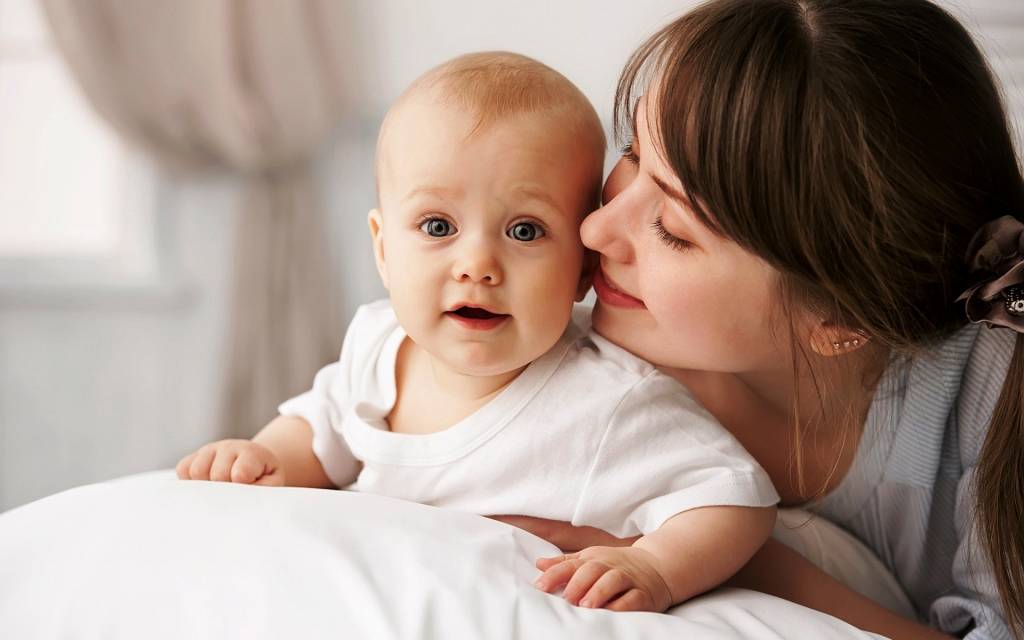   Гуление - стадия доречевого развития ребёнка, следующая за криком и предшествующая лепету. Продолжается примерно с 2—3 до 5—7 месяцев жизни ребёнка.  Представляет собой протяжные негромкие певучие звуки или слоги — как правило, это цепочки гласных, близких к /а/, /у/, /ы/, часто в сочетании с согласными /г/, /м/.    Начальный период гуления иногда обозначают как «гуканье»,  это более короткие и отрывистые вокализации (типа /гу/, /га/, /у/, /ка/).  Более поздний период гуления (ближе к 4 месяцам) называют «свирель», это произнесение цепочки звуков каскадом.Гуление имеет спонтанный характер и проявляются у ребёнка в состоянии спокойного бодрствования, чаще всего в присутствии взрослых; нередко сопровождается улыбкой и первым смехом.У разных народов дети гулят практически одинаково, независимо от языкового окружения. Глухие дети также проходят стадию гуления (и начальную стадию лепета).4 месяца: Дифференцированность комплекса оживления, смех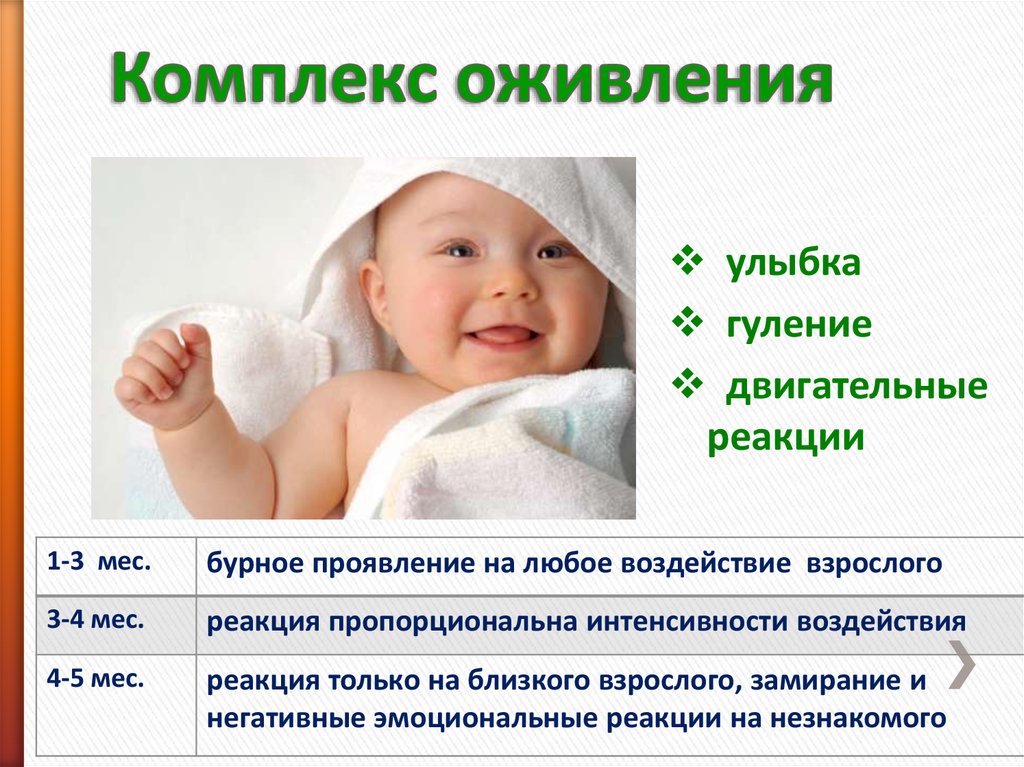 5 месяцев: Появляется ориентированность на источник звука, слежение взглядом, поворот головы  при перемещении источника звука,  певучее гуление6 месяцев: Лепет Лепет - стадия   доречевого развития ребёнка, следующая за   гулением и предшествующая появлению первых слов и фраз. Представляет собой слогоподобные вокализации (типа /та-та-та/, /ба/, /ма/ и т. п.), с помощью которых ребёнок выражает свои желания  или просто «играет» со звуками голоса. Часто лепет сопровождает предметно-манипулятивную деятельность ребёнка и активизируется в ответ на обращённую к нему речь взрослого. 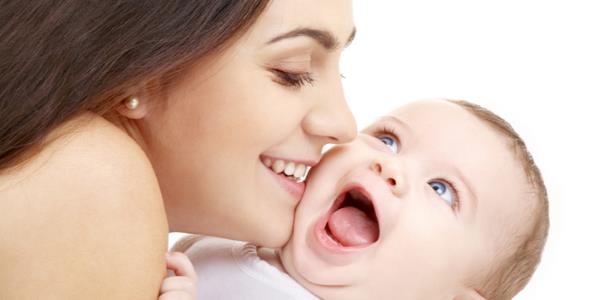 7 месяцев: Ориентация на звук  колокольчика,  погремушки,  готовность к совместной игровой деятельности8 месяцев: Реакция на незнакомое лицо, повторение БА – БА - БА9 месяцев: Общение с помощью жестов, игра «Ладушки»10 месяцев: В речи 1- 2 лепетных слова  (ав-ав, ням-ням или др.), ситуационное понимание обращенной речи11 месяцев: В речи 3 лепетных слова с их соотнесением1 год: В речи 3 – 4 (до 10) лепетных слова с их соотнесением. Понимание простой инструкции, дополняемой жестом, 20 слов – жестов.15 месяцев(1г 3мес): В словаре ребенка есть 6 слов. Понимание простой инструкции без жеста.18 месяцев (1г 6 мес): В словаре 7 – 20 слов. Показывает одну из частей тела.К 1, 5 годам в активном словаре ребенка  должно быть не менее 20 слов. Необходимо помнить, что развитие мальчиков отстает от развития девочек.21 месяц (1г 9 мес): В словаре 20 слов. Фраза из двух слов. Показывает 3 части тела.2 года: В словаре 50 слов. Предложение из двух слов. Неадекватное использование местоимений Я, ТЫ, МНЕ. Показывает 5 частей тела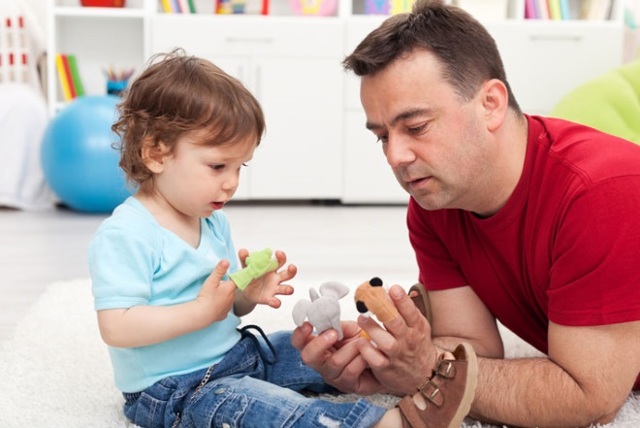 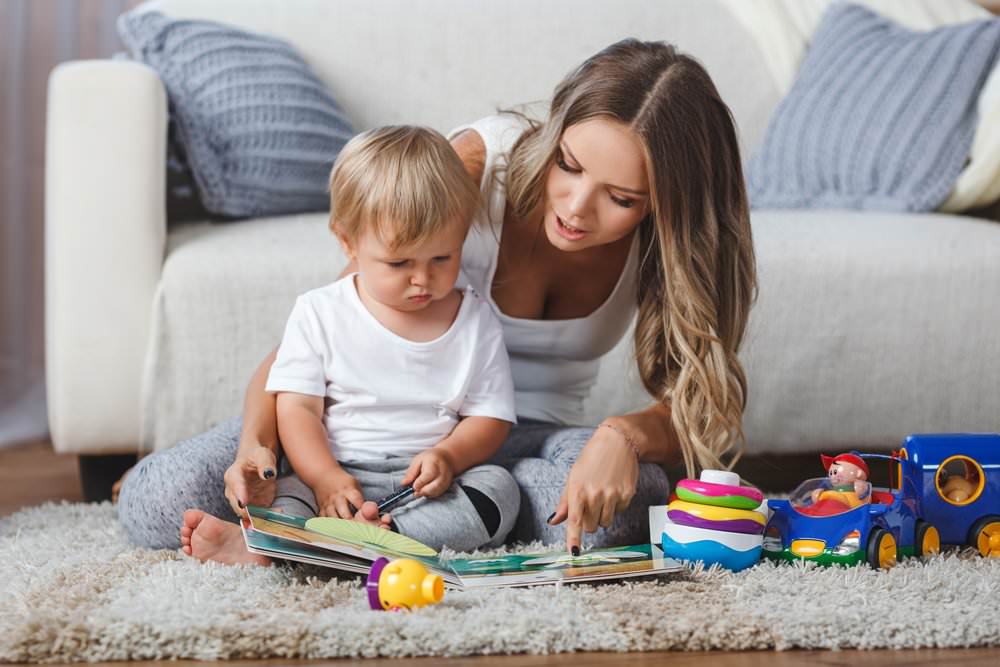 30 месяцев (2,5г): Адекватно использует местоимения Я, ТЫ, МНЕ. Имеет понятие «один».3 года: В словаре 250 слов. Предложение из 3 слов. Овладение множественным числом глаголов и существительных. Называет свое имя, пол, возраст. Выполняет задания типа: «положи кубик в коробку», рассматривает картинки, слушает короткие истории 5 – 10 минут. 3года  – 5 лет:   Обиходная фразовая речь. Словарь – 3 – 5 тыс. слов. Может возникнуть физиологическое заикание, запинки речевые – из-за того, что словарный запас превышает коммуникативные возможности языка. Заканчивается формирование фонетической (звуковой) стороны речи, т. е. к 5 годам все звуки  д/б сформированы. Ребенок готов к обучению  звуковому  анализу, т. е. его можно учить грамоте. Начинается сензитивный, благоприятный  период для обучения чтению.   Ребенок поддерживает речевой диалог, в состоянии высказываться. Фраза содержит 5 -6 слов. ОСНОВАНИЯ ДЛЯ БЕСПОКОЙСТВА:• Ограничен словарь, ребенок затрудняется самостоятельно рассказать об увиденном• Ребенок затрудняется группировать предметы: ОВОЩИ – МЕБЕЛЬ и т. д.• Не может заменить слов синонимом: СОБАКА – ПЕС• Не активен в речевом общении• Нарушено звукопроизношение• Не может выговорить сложные слова: РЕГУЛИРОВЩИК, ЛЕКАРСТВО.Никакая самая тщательная работа детского сада не исключает необходимости домашних занятий с детьми, имеющими различные нарушения речи. Воспитатель и логопед должны помочь родителям правильно организовать такую работу. Задача воспитателя и логопеда – показать родителям индивидуальные особенности всех сторон речи ребенка (словаря, грамматического строя, звукопроизношения) и наметить общий  план коррекционной работы. Родители часто бывают необъективны в оценке речи своего ребенка, и им даже может нравиться «детская» речь ребенка, а некоторые поощряют «сюсюканье», что абсолютно недопустимо. Надо прислушиваться к речи ребенка и терпеливо, настойчиво  исправлять ошибки, добиваться четкого, внятного, правильного произношения, общения полными, развернутыми фразами, соответствующими нормам культуры и русского языка. Родители должны помнить о том, что их речь является эталоном, образцом для подражания ребенком, что они являются первыми и самыми воспринимаемыми  учителями своего малыша. Каждый родитель должен понимать,  что находящийся  рядом с ними ребенок это  внимательный наблюдатель, и он  учится у вас ежеминутно всему, что видит и слышит. Поэтому так часто дети перенимают от взрослого не только правильную речь, но и особенности диалекта, поведения, неправильные речевые обороты и слова, ускоренный темп и т. п.  ТАК ДАВАЙТЕ ЖЕ СТАНЕМ САМЫМИ ЛУЧШИМИ, САМЫМИ ЗАИНТЕРЕСОВАННЫМИ, САМЫМИ ВНИМАТЕЛЬНЫМИ УЧИТЕЛЯМИ ДЛЯ НАШИХ ДЕТЕЙ!Важно не упустить момент, когда нужно серьезно заняться постановкой или исправлением звуков.Примерные сроки формирования звуков в речи ребенка1-2 года: А О Э П Б М2 – 3 года: И  Ы У Ф В Т Д Н Г К Х Й3 – 5 лет: С З Ц Ш Ж Ч Щ5 – 6 лет: Р ЛМы видим, что к 5 – 6 годам ребенок должен овладеть правильным произношением всех звуков речи.Если этого не произошло, мы не можем говорить о нормально развивающейся речи ребенка.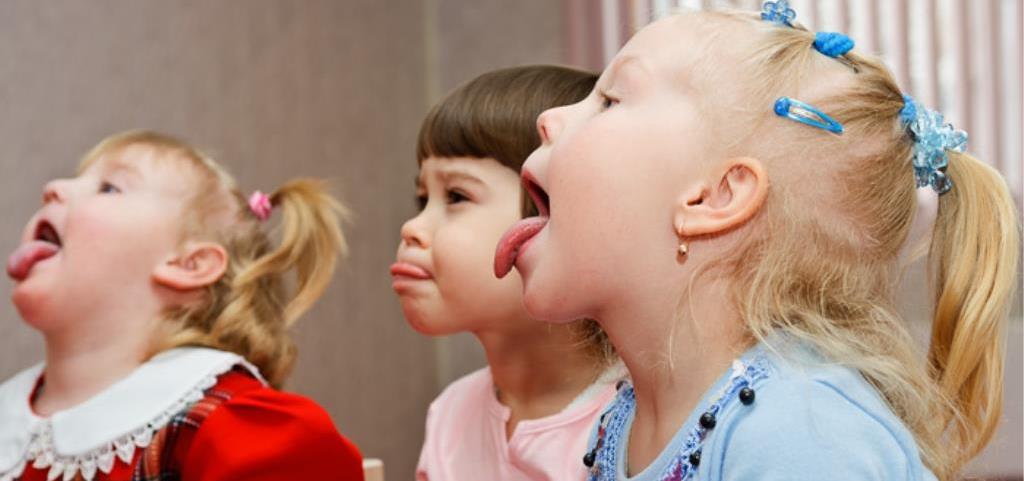 